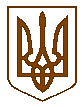 УКРАЇНАБілокриницька   сільська   радаРівненського   району    Рівненської    області(тридцять перша позачергова сесія сьомого скликання)   ПРОЕКТ   РІШЕННЯвід  01 серпня  2018  року                                                                                  Про надання згоди на добровільне об’єднання територіальних громад	Розглянувши ініціативу більшості депутатів Білокриницької сільської ради VІI скликання щодо добровільного об’єднання територіальних громад, взявши до уваги результати громадського обговорення (протокол та звіт про проведення громадського обговорення), відповідно до частини 1 статті 6 Закону України «Про добровільне об’єднання територіальних громад», сесія Білокриницької сільської радиВ И Р І Ш И ЛА :Дати згоду на добровільне об’єднання територіальних громад сіл Біла Криниця, Антопіль, Глинки Білокриницької сільської ради, сіл Шубків, Котів, Гориньград Другий, Гориньград Перший, Дуби, Рисв’янка Шубківської сільської ради, сіл Городище та Кругле Городищенської сільської ради в Білокриницьку  об’єднану територіальну громаду з центром у с. Біла Криниця.Білокриницькому сільському голові звернутися до Шубківського сільського голови та Городищенського сільського голови з пропозицією про добровільне об’єднання територіальних громад.  Сільський голова	                                                                            Т. Гончарук